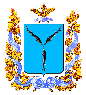                                           СОВЕТ  БАРТЕНЕВСКОГОМУНИЦИПАЛЬНОГО ОБРАЗОВАНИЯ ИВАНТЕЕВСКОГО МУНИЦИПАЛЬНОГО РАЙОНАСАРАТОВСКОЙ ОБЛАСТИТридцать третье заседание  четвертого созываРЕШЕНИЕ № 2От  11января  2018 г.                                                                       с. Бартеневка.«О назначении кандидатуры в состав районной комиссии по рассмотрению кандидатов на присвоение звания «Почетный гражданинИвантеевского муниципального  района Саратовской области» с. БартеневкаВ соответствии с Федеральным законом от 06 октября 2003 года №131-ФЗ «Об общих принципах организации местного самоуправления в Российской федерации», Уставом Бартеневского  муниципального образования Ивантеевского муниципального района Саратовской области Совет Бартеневского муниципального образования Ивантеевского муниципального района РЕШИЛ:Назначить в комиссию по рассмотрению кандидатур на присвоение звания «Почетный гражданин Ивантеевского муниципального района Саратовской  области»  Главу Бартеневского муниципального образования  Ивантеевского муниципального района Саратовской области   Скипа Рушан Елемесовну. Решение Совета Бартеневского муниципального образования  Ивантеевского муниципального района Саратовской области № 46 от 06.12.2012 года «   О назначении кандидатуры в состав районной комиссии по рассмотрению кандидатов  на присвоение звания «Почетный гражданин Ивантеевского   района  Саратовской области» с. Бартеневка  признать утратившим силу.Настоящее решение вступает в силу с момента его официального опубликования.Глава Бартеневского муниципального образования Ивантеевского муниципального района Саратовской области                                                                                         Р.Е.Скипа                          